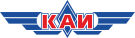 Казанский национальный исследовательский технический университет им. А.Н. Туполева – КАИ (КНИТУ-КАИ)Отдел развития брендаМОНИТОРИНГ СМИ ПО АНТИКОРРУПЦИИ04.09.20ОглавлениеКоммерсантъ: В Татарстане директору вуза объявили предостережение из-за выселения иностранцев	3Первое антикоррупционное СМИ: В Петербурге отдадут под суд проректора вуза, из-за коррупции которого погиб студент	4Коммерсантъ:
В Татарстане директору вуза объявили предостережение из-за выселения иностранцевhttps://www.kommersant.ru/doc/447475331.08.20Прокуратура объявила директору Набережночелнинского института КФУ Махмуту Ганееву предостережение о недопустимости принудительного выселения иностранных студентов из общежития без судебного решения. Об этом сообщает пресс-служба ведомства.По данным надзорного органа, 27 августа возле вуза несколько десятков студентов из Туркменистана организовали пикет в связи с нехваткой мест в общежитии. По их словам, им отказывают в оформлении регистрации по месту жительства. Прокуратура выяснила, что в связи с ремонтом в одном из блоков общежития института число койко-мест уменьшилось до 1,05 тыс. «Оборотного жилого фонда у института не имеется, в связи с этим переселить студентов возможности отсутствуют», — уточнили в ведомстве.Отмечается, что часть граждан Туркменистана получили уведомления о том, что с ними не планируют продлевать договоры на проживание. При этом после ремонта корпуса в общежитии появится 450 мест для студентов, еще 50 может предоставить Набережночелнинский политехнический колледж.В минувшие выходные руководство вуза встретилось с инициативной группой студентов. На встрече также были прокурор Дмитрий Ерпелев, консул Туркменистана и глава отдела по вопросам миграции УМВД России по городу. В итоге руководство вуза пообещало помочь студентам в расселении и оформлении регистрации по месту жительства.Первое антикоррупционное СМИ:
В Петербурге отдадут под суд проректора вуза, из-за коррупции которого погиб студентhttps://pasmi.ru/archive/280192/ 03.09.20Проректора Санкт-Петербургского государственного химико-фармацевтическгого университета обвинили в коррупции и собираются отправить на скамью подсудимых. Уголовное дело против него возбудили после гибели одного из студентов вуза.Как сообщили в Следственном управлении СКР по Санкт-Петербургу, по результатам расследования проректора университета по хозяйственной части обвинили в злоупотреблении должностными полномочиями, получении взятки и покушении на получение взятки. Деньги ему передавала коммерческая фирма, которая выполняла подряды по очистке крыш.Следствие установило, что проректор в обход установленных правил от лица университета заключил с подрядной фирмой несколько договоров на очистку крыши здания вуза, но в обмен на взятки позволил коммерсантам очищать не всю кровлю, а лишь по периметру крыши. Это впоследствии привело к несчастному случаю. 5 февраля прошлого года остатки снега и наледи упали с неочищенной кровли на двух студентов, один из которых скончался на месте происшествия, а второй попал в больницу.Как раз за несколько дней до происшествия обвиняемый получил взятку от подрядной фирмы. Еще одну взятку он собирался получить за следующий договор на очистные работы, но не успел, так как был задержан правоохранителями.«Следствием собрана достаточная доказательственная  база в связи с чем уголовное дело направлено в суд для  рассмотрения  по существу», — сообщили в следкоме.